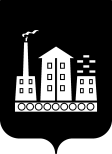 АДМИНИСТРАЦИЯГОРОДСКОГО ОКРУГА СПАССК-ДАЛЬНИЙРАСПОРЯЖЕНИЕ07 июня 2022 г.                    г. Спасск-Дальний, Приморского края                           № 319-раОб организации деятельности универсальной ярмарки  на территории городской площади, 18 июня 2022 годаВ соответствии с п. 15 ч. 1 ст. 16 Федерального закона от 06 октября          2003 года  № 131-ФЗ «Об общих принципах организации местного самоуправления в Российской Федерации»,   ст. 11 Федерального закона от 28 декабря 2009 года         № 381-ФЗ «Об основах государственного регулирования торговой деятельности в Российской Федерации», постановлением Администрации Приморского края от  29сентября 2017 года № 390-па «Об утверждении Порядка организации ярмарок и продажи товаров (выполнение работ, оказание услуг) на ярмарках на территории Приморского края и требований к организации продажи товаров (выполнение работ, оказания услуг) на ярмарках на территории Приморского края»,в целях создания условий для обеспечения жителей городского округа Спасск-Дальний услугами торговли:1. Отделу предпринимательства и потребительского рынка управления экономики и муниципального заказаАдминистрации городского округа Спасск-Дальний (Клюева):1.1 организовать 18 июня 2022 года проведение универсальной ярмарки, имеющей временный характер, на территории городской площади, в связи с проведением открытого городского фестиваля клубники «Клубничная столица Приморья»  (далее - ярмарка);1.2 привлечь к участию в ярмарке граждан, ведущих личные подсобные хозяйства или занимающихся садоводством, огородничеством, а также предприятия торговли и общественного питания различных форм собственности, самозанятых;1.3 подготовить и выдать руководителям предприятий торговли и общественного питания, индивидуальным предпринимателям, самозанятымразрешения на право торгового обслуживания населения в день проведения ярмарки (приложение № 1);1.4 запланировать количество участников ярмарки – 20-25 человек;1.5 установить режим работы ярмарки 18июня 2022 года с 09.00 часов до 16.00 часов;1.6 обеспечить соблюдение требований законодательства Российской Федерации о защите прав потребителей, законодательства Российской Федерации в области обеспечения санитарно-эпидемиологического благополучия населения, законодательства Российской Федерации в области охраны окружающей среды, законодательства Российской Федерации о пожарной безопасности и других  требований, установленных законодательством Российской Федерации и Приморского края;         1.7 уведомить в письменной форме межмуниципальный отдел МВД РФ «Спасский» о дате, месте проведения ярмарки и режиме ее работы в целях обеспечения антитеррористической безопасности и соблюдения общественного порядка во время проведения ярмарки.2. Администратором ярмарки назначить МУП «Городской рынок» г. Спасска-Дальнего (Баевский).3. Администратору ярмарки:3.1 разместить участников ярмарки;3.2 обеспечить соблюдение ассортимента реализуемых товаров и режима работы ярмарки, определенных организатором ярмарки;3.3решать спорные вопросы, возникающие у покупателей и участников ярмарки;3.4 обеспечить оснащение места проведения ярмарки контейнерами для сбора мусора, своевременную уборку прилегающей территории и вывоз мусора после завершения рабочего дня ярмарки;3.5 решать вопросы оказания участникам ярмарки услуг, связанных с обеспечением торговли (уборка территории, проведение ветеринарно-санитарной экспертизы и других услуг, определенных организатором ярмарки).4. Участники ярмарки должны иметь документы, предусмотренные нормативными правовыми актами, регулирующими торговую деятельность, в том числе:4.1 вслучаях, установленных законодательством Российской Федерации, товарно-сопроводительные документы, а также документы, подтверждающие соответствие товаров установленным требованиям (сертификат или декларация о соответствии либо их заверенные копии);4.2 в случаях, установленных законодательством Российской Федерации, положительное заключение государственной лаборатории ветеринарно-санитарной экспертизы или подразделения государственного ветеринарного надзора;
4.3 в случаях, установленных законодательством Российской Федерации, документы, подтверждающие происхождение реализуемой продукции;4.4 в случаях, установленных законодательством Российской Федерации, личную медицинскую книжку продавца с отметкой о прохождении медицинского осмотра;4.5 документы, подтверждающие трудовые или гражданско-правовые отношения продавца с участником ярмарки, либо их заверенные копии;4.6  ассортиментного перечня основных товаров, предлагаемых к реализации на ярмарке, согласованный с Территориальным отделом Федеральной службы по надзору в сфере защиты прав потребителей и благополучия человека по Приморскому краю в г. Спасске-Дальнем;  4.7 документы, удостоверяющие личность участника ярмарки (для граждан), копии свидетельства о регистрации юридического лица или индивидуального предпринимателя (для юридических лиц и индивидуальных предпринимателей);  4.8 при продаже товаров с использованием средств измерений  (весы, гири, мерные емкости, метры и др.), обеспечить соответствие применяемых средств измерений метрологическим правилам и нормам, принятым в Российской Федерации.          5. Продавец сохраняет документы, указанные в пункте 4, в течение всего срока  действия ярмарки и предъявляют их по требованию организатора ярмарки и покупателей в случаях, предусмотренных законодательством Российской Федерации.  6. Запрещается продажа на ярмарке:- товаров, реализация которых запрещена или ограничена действующим законодательством Российской Федерации;-  пищевых продуктов домашнего изготовления;-  пищевых продуктов с истекшими сроками годности;-  пищевых продуктов без соблюдения температурных режимов их реализации.          7. Утвердить ассортиментный перечень основных товаров, предлагаемых к реализации на ярмарке (приложение № 2).8. Административному управлению Администрации городского округа Спасск-Дальний (Моняк) настоящее распоряжение опубликовать в периодическом печатном издании и  разместить на официальном сайте правовой информации городского округа Спасск-Дальний.9. Контроль за исполнением настоящего распоряжения возложить на начальника управления экономики и муниципального заказа городского округа Спасск-Дальний Бегункова Г.К.Глава городского округа Спасск-Дальний				О.А. МитрофановПриложение № 1к распоряжению  Администрациигородского округа Спасск-Дальнийот 07.06.2022  № 319-ра 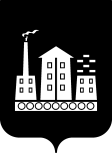 Разрешение №_____на участие в торговле на ярмарке18июня 2022 г.ВЫДАНО____________________________________________________________________(Ф.И.О. гражданина, наименование организации, предприятия, ФИО индивидуального предпринимателя)МЕСТО  ПРОВЕДЕНИЯ  ЯРМАРКИ_______________________________________________________________________________________________________________________АССОРТИМЕНТ_____________________________________________________________________________________________________________________________________________________________________________		_______________	____________________(Должность лица, подписавшего разрешение)			(подпись)				(ФИО)                                 М.П.Приложение № 2к распоряжению  Администрациигородского округа Спасск-Дальнийот 07.06.2022  № 319-ра Ассортиментный переченьосновных товаров, предлагаемых к реализации на универсальной ярмарке  на территории городской площади, 18июня 2022 годаСельскохозяйственная продукция растительного происхожденияКондитерские изделия, за исключением кремовых изделий и изделий с  творогом3. Кулинарные изделия, за исключением изделий из рубленого мяса и салатов4. Соки, воды, безалкогольные напитки, коктейли5. Воздушная кукуруза «попкорн»6. Сладкая вата7. Мороженое8. Сувениры, игрушки, воздушные шары9. Иные непродовольственные товарыАДМИНИСТРАЦИЯ     ГОРОДСКОГО ОКРУГА  СПАССК-ДАЛЬНИЙул. Борисова, . Спасск-Дальний, 692245Телефон: 8(42352)2-05-94, факс: 8(42352)2-22-59E-mail: adm@spasskd.ruhttp://spasskd.ruАДМИНИСТРАЦИЯ     ГОРОДСКОГО ОКРУГА  СПАССК-ДАЛЬНИЙул. Борисова, . Спасск-Дальний, 692245Телефон: 8(42352)2-05-94, факс: 8(42352)2-22-59E-mail: adm@spasskd.ruhttp://spasskd.ruАДМИНИСТРАЦИЯ     ГОРОДСКОГО ОКРУГА  СПАССК-ДАЛЬНИЙул. Борисова, . Спасск-Дальний, 692245Телефон: 8(42352)2-05-94, факс: 8(42352)2-22-59E-mail: adm@spasskd.ruhttp://spasskd.ruАДМИНИСТРАЦИЯ     ГОРОДСКОГО ОКРУГА  СПАССК-ДАЛЬНИЙул. Борисова, . Спасск-Дальний, 692245Телефон: 8(42352)2-05-94, факс: 8(42352)2-22-59E-mail: adm@spasskd.ruhttp://spasskd.ruАДМИНИСТРАЦИЯ     ГОРОДСКОГО ОКРУГА  СПАССК-ДАЛЬНИЙул. Борисова, . Спасск-Дальний, 692245Телефон: 8(42352)2-05-94, факс: 8(42352)2-22-59E-mail: adm@spasskd.ruhttp://spasskd.ru№На №от 